FORMULARZ WYSTAWCY STREFY REGIONALNEJUmowa uczestnictwa w Sudeckim Festiwalu Minerałów 30 czerwca - 02 lipca 2023 r.Przedmiotem niniejszej umowy jest wynajem powierzchni wystawienniczej w czasie trwania Sudeckiego Festiwalu Minerałów w Lubaniu.Organizator zastrzega sobie prawo do zmian programu, jak również do odwołania Festiwalu.Nr zgłoszeniaNr zgłoszeniaNr zgłoszeniaNr zgłoszeniaNr zgłoszenia……………………….wypełnia OrganizatorZawarta pomiędzy Organizatorem:Zawarta pomiędzy Organizatorem:Miejski Dom Kultury, ul. Kościuszki 4, 59-800 Lubań, Muzeum Regionalne, Rynek-Ratusz, 59-800 Lubań,reprezentowane przez Łużyckie Centrum Rozwoju, Rynek-Sukiennice 38, 59-800 LubańMiejski Dom Kultury, ul. Kościuszki 4, 59-800 Lubań, Muzeum Regionalne, Rynek-Ratusz, 59-800 Lubań,reprezentowane przez Łużyckie Centrum Rozwoju, Rynek-Sukiennice 38, 59-800 LubańMiejski Dom Kultury, ul. Kościuszki 4, 59-800 Lubań, Muzeum Regionalne, Rynek-Ratusz, 59-800 Lubań,reprezentowane przez Łużyckie Centrum Rozwoju, Rynek-Sukiennice 38, 59-800 LubańMiejski Dom Kultury, ul. Kościuszki 4, 59-800 Lubań, Muzeum Regionalne, Rynek-Ratusz, 59-800 Lubań,reprezentowane przez Łużyckie Centrum Rozwoju, Rynek-Sukiennice 38, 59-800 LubańA Uczestnikiem Festiwalu: A Uczestnikiem Festiwalu: A Uczestnikiem Festiwalu: A Uczestnikiem Festiwalu: A Uczestnikiem Festiwalu: A Uczestnikiem Festiwalu: Imię i nazwisko lub nazwa firmy:Imię i nazwisko lub nazwa firmy:Adres do korespondencji:Adres do korespondencji:Telefon:NIP:NIP:E-mail:E-mail:E-mail:Osoba odpowiedzialna na stoisku:Tel kom:Tel kom:Zgłaszam udział w festiwalu mineralogicznym pod nazwą „Sudecki Festiwal Minerałów” i zamawiam powierzchnię wystawienniczą o wymiarach (zaznaczyć w okienku):Zgłaszam udział w festiwalu mineralogicznym pod nazwą „Sudecki Festiwal Minerałów” i zamawiam powierzchnię wystawienniczą o wymiarach (zaznaczyć w okienku):Zgłaszam udział w festiwalu mineralogicznym pod nazwą „Sudecki Festiwal Minerałów” i zamawiam powierzchnię wystawienniczą o wymiarach (zaznaczyć w okienku):Zgłaszam udział w festiwalu mineralogicznym pod nazwą „Sudecki Festiwal Minerałów” i zamawiam powierzchnię wystawienniczą o wymiarach (zaznaczyć w okienku):Zgłaszam udział w festiwalu mineralogicznym pod nazwą „Sudecki Festiwal Minerałów” i zamawiam powierzchnię wystawienniczą o wymiarach (zaznaczyć w okienku):Zgłaszam udział w festiwalu mineralogicznym pod nazwą „Sudecki Festiwal Minerałów” i zamawiam powierzchnię wystawienniczą o wymiarach (zaznaczyć w okienku):Powierzchnia wystawiennicza(głębokość 3 m)Długość linii sprzedażowej stoiska do 3 mDługość linii sprzedażowej stoiska do 3 mDługość linii sprzedażowej stoiska do 6 mDługość linii sprzedażowej stoiska do 6 mDługość liniisprzedażowej stoiska do 9 mOpłata za udział w festiwalu od 30 czerwca do 02 lipca 2023 r. (3 dni)Opłata za udział w festiwalu od 30 czerwca do 02 lipca 2023 r. (3 dni)Opłata za udział w festiwalu od 30 czerwca do 02 lipca 2023 r. (3 dni)Opłata za udział w festiwalu od 30 czerwca do 02 lipca 2023 r. (3 dni)Opłata za udział w festiwalu od 30 czerwca do 02 lipca 2023 r. (3 dni)Opłata za udział w festiwalu od 30 czerwca do 02 lipca 2023 r. (3 dni)Strefa regionalnado 3 m300,00 zł brutto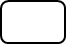 do 3 m300,00 zł bruttodo 6 m500,00 zł bruttodo 6 m500,00 zł bruttodo 9 m700,00 zł bruttoProszę szczegółowo opisać rodzaj eksponatów (asortymentu) prezentowanych na stoisku oraz załączyć zdjęcie stoiska.W przypadku prezentacji przez Wystawcę stoiska lub asortymentu innego niż zadeklarowane 
w Formularzu wystawcy oraz przedstawionego na zdjęciu, Organizator zastrzega sobie prawo 
do odmowy uczestnictwa w Festiwalu.W przypadku prezentacji przez Wystawcę stoiska lub asortymentu innego niż zadeklarowane 
w Formularzu wystawcy oraz przedstawionego na zdjęciu, Organizator zastrzega sobie prawo 
do odmowy uczestnictwa w Festiwalu.W przypadku prezentacji przez Wystawcę stoiska lub asortymentu innego niż zadeklarowane 
w Formularzu wystawcy oraz przedstawionego na zdjęciu, Organizator zastrzega sobie prawo 
do odmowy uczestnictwa w Festiwalu.W przypadku prezentacji przez Wystawcę stoiska lub asortymentu innego niż zadeklarowane 
w Formularzu wystawcy oraz przedstawionego na zdjęciu, Organizator zastrzega sobie prawo 
do odmowy uczestnictwa w Festiwalu.W przypadku prezentacji przez Wystawcę stoiska lub asortymentu innego niż zadeklarowane 
w Formularzu wystawcy oraz przedstawionego na zdjęciu, Organizator zastrzega sobie prawo 
do odmowy uczestnictwa w Festiwalu.W przypadku prezentacji przez Wystawcę stoiska lub asortymentu innego niż zadeklarowane 
w Formularzu wystawcy oraz przedstawionego na zdjęciu, Organizator zastrzega sobie prawo 
do odmowy uczestnictwa w Festiwalu.Instalacja elektryczna, zamówienie przyłącza:Instalacja elektryczna, zamówienie przyłącza:Instalacja elektryczna, zamówienie przyłącza:Instalacja elektryczna, zamówienie przyłącza:Instalacja elektryczna, zamówienie przyłącza:Instalacja elektryczna, zamówienie przyłącza:Zamawiam przyłącze energii elektrycznej:Zamawiam przyłącze energii elektrycznej:Zamawiam przyłącze energii elektrycznej:Tak/NieTak/NieMoc kWZamawiam przyłącze energii elektrycznej:Zamawiam przyłącze energii elektrycznej:Zamawiam przyłącze energii elektrycznej:Warunki płatności:Warunki płatności:Warunki płatności:Warunki płatności:Warunki płatności:Warunki płatności:Łączna wartość brutto zamówionej powierzchni Wystawca opłaca po otrzymaniu potwierdzenia przyjęcia zgłoszenia.Łączna wartość brutto zamówionej powierzchni Wystawca opłaca po otrzymaniu potwierdzenia przyjęcia zgłoszenia.Łączna wartość brutto zamówionej powierzchni Wystawca opłaca po otrzymaniu potwierdzenia przyjęcia zgłoszenia.Łączna wartość brutto zamówionej powierzchni Wystawca opłaca po otrzymaniu potwierdzenia przyjęcia zgłoszenia.Łączna wartość brutto zamówionej powierzchni Wystawca opłaca po otrzymaniu potwierdzenia przyjęcia zgłoszenia.Łączna wartość brutto zamówionej powierzchni Wystawca opłaca po otrzymaniu potwierdzenia przyjęcia zgłoszenia.Płatność 100% łącznej wartości brutto zamówionej powierzchni w ciągu 14 dni od akceptacji zgłoszenia przez Organizatora.W tytule przelewu należy wpisać nazwę firmy, imię, nazwisko wystawcy i nazwę imprezy, np. „Jan Kowalski, Sudecki Festiwal Minerałów 2023”Płatność 100% łącznej wartości brutto zamówionej powierzchni w ciągu 14 dni od akceptacji zgłoszenia przez Organizatora.W tytule przelewu należy wpisać nazwę firmy, imię, nazwisko wystawcy i nazwę imprezy, np. „Jan Kowalski, Sudecki Festiwal Minerałów 2023”Płatność 100% łącznej wartości brutto zamówionej powierzchni w ciągu 14 dni od akceptacji zgłoszenia przez Organizatora.W tytule przelewu należy wpisać nazwę firmy, imię, nazwisko wystawcy i nazwę imprezy, np. „Jan Kowalski, Sudecki Festiwal Minerałów 2023”Płatność 100% łącznej wartości brutto zamówionej powierzchni w ciągu 14 dni od akceptacji zgłoszenia przez Organizatora.W tytule przelewu należy wpisać nazwę firmy, imię, nazwisko wystawcy i nazwę imprezy, np. „Jan Kowalski, Sudecki Festiwal Minerałów 2023”Płatność 100% łącznej wartości brutto zamówionej powierzchni w ciągu 14 dni od akceptacji zgłoszenia przez Organizatora.W tytule przelewu należy wpisać nazwę firmy, imię, nazwisko wystawcy i nazwę imprezy, np. „Jan Kowalski, Sudecki Festiwal Minerałów 2023”Płatność 100% łącznej wartości brutto zamówionej powierzchni w ciągu 14 dni od akceptacji zgłoszenia przez Organizatora.W tytule przelewu należy wpisać nazwę firmy, imię, nazwisko wystawcy i nazwę imprezy, np. „Jan Kowalski, Sudecki Festiwal Minerałów 2023”Proszę o wystawienie faktury VATProszę o wystawienie faktury VATTakTakNieNieProszę o wystawienie faktury VATProszę o wystawienie faktury VATOpłatę za uczestnictwo w Festiwalu należy przekazać na konto Miejskiego Domu Kultury nr: 59 2030 0045 1110 0000 0425 7440Opłatę za uczestnictwo w Festiwalu należy przekazać na konto Miejskiego Domu Kultury nr: 59 2030 0045 1110 0000 0425 7440Opłatę za uczestnictwo w Festiwalu należy przekazać na konto Miejskiego Domu Kultury nr: 59 2030 0045 1110 0000 0425 7440Opłatę za uczestnictwo w Festiwalu należy przekazać na konto Miejskiego Domu Kultury nr: 59 2030 0045 1110 0000 0425 7440Opłatę za uczestnictwo w Festiwalu należy przekazać na konto Miejskiego Domu Kultury nr: 59 2030 0045 1110 0000 0425 7440Opłatę za uczestnictwo w Festiwalu należy przekazać na konto Miejskiego Domu Kultury nr: 59 2030 0045 1110 0000 0425 7440Wyrażam zgodę na przetwarzanie danych osobowych w celu realizacji postanowień umowy uczestnictwa w Festiwalu (zgodnie z przepisami ustawy z dnia 29 sierpnia 1997 r. o ochronie danych osobowych Dz. U. Nr 101 z 2002 r. poz. 926 z późniejszymi zmianami).Wyrażam zgodę na przetwarzanie danych osobowych w celu realizacji postanowień umowy uczestnictwa w Festiwalu (zgodnie z przepisami ustawy z dnia 29 sierpnia 1997 r. o ochronie danych osobowych Dz. U. Nr 101 z 2002 r. poz. 926 z późniejszymi zmianami).Zapoznałam/-em się i akceptuję warunki Regulaminu Sudeckiego Festiwalu Minerałów 2023 stanowiącego integralną część niniejszej umowy uczestnictwa.Zapoznałam/-em się i akceptuję warunki Regulaminu Sudeckiego Festiwalu Minerałów 2023 stanowiącego integralną część niniejszej umowy uczestnictwa.Zapoznałam/-em się i akceptuję warunki Regulaminu Sudeckiego Festiwalu Minerałów 2023 stanowiącego integralną część niniejszej umowy uczestnictwa.Zapoznałam/-em się i akceptuję warunki Regulaminu Sudeckiego Festiwalu Minerałów 2023 stanowiącego integralną część niniejszej umowy uczestnictwa.miejscowość, datamiejscowość, datapodpis wystawcypodpis wystawcypodpis wystawcypodpis wystawcyTermin dostarczenia zgłoszenia upływa w dniu:Termin dostarczenia zgłoszenia upływa w dniu:19 maja 2023 r.19 maja 2023 r.19 maja 2023 r.19 maja 2023 r.Wypełniony i podpisany Formularz oraz fotografię należy dostarczyć do Organizatora w formie zeskanowanej na adres e-mail, przesłać faksem, listem na poniższe dane, bądź dostarczyć osobiście do biura Informacji Turystycznej przy ul. Brackiej 12. Za datę dostarczenia zgłoszenia uważa się datę wpłynięcia do Organizatora prawidłowo wypełnionego i podpisanego zgłoszenia. Wypełniony i podpisany Formularz oraz fotografię należy dostarczyć do Organizatora w formie zeskanowanej na adres e-mail, przesłać faksem, listem na poniższe dane, bądź dostarczyć osobiście do biura Informacji Turystycznej przy ul. Brackiej 12. Za datę dostarczenia zgłoszenia uważa się datę wpłynięcia do Organizatora prawidłowo wypełnionego i podpisanego zgłoszenia. Wypełniony i podpisany Formularz oraz fotografię należy dostarczyć do Organizatora w formie zeskanowanej na adres e-mail, przesłać faksem, listem na poniższe dane, bądź dostarczyć osobiście do biura Informacji Turystycznej przy ul. Brackiej 12. Za datę dostarczenia zgłoszenia uważa się datę wpłynięcia do Organizatora prawidłowo wypełnionego i podpisanego zgłoszenia. Wypełniony i podpisany Formularz oraz fotografię należy dostarczyć do Organizatora w formie zeskanowanej na adres e-mail, przesłać faksem, listem na poniższe dane, bądź dostarczyć osobiście do biura Informacji Turystycznej przy ul. Brackiej 12. Za datę dostarczenia zgłoszenia uważa się datę wpłynięcia do Organizatora prawidłowo wypełnionego i podpisanego zgłoszenia. Wypełniony i podpisany Formularz oraz fotografię należy dostarczyć do Organizatora w formie zeskanowanej na adres e-mail, przesłać faksem, listem na poniższe dane, bądź dostarczyć osobiście do biura Informacji Turystycznej przy ul. Brackiej 12. Za datę dostarczenia zgłoszenia uważa się datę wpłynięcia do Organizatora prawidłowo wypełnionego i podpisanego zgłoszenia. Wypełniony i podpisany Formularz oraz fotografię należy dostarczyć do Organizatora w formie zeskanowanej na adres e-mail, przesłać faksem, listem na poniższe dane, bądź dostarczyć osobiście do biura Informacji Turystycznej przy ul. Brackiej 12. Za datę dostarczenia zgłoszenia uważa się datę wpłynięcia do Organizatora prawidłowo wypełnionego i podpisanego zgłoszenia. Telefon: 75 722 25 41, 500 406 605Telefon: 75 722 25 41, 500 406 605E-mail: promocja@luban.plE-mail: promocja@luban.plE-mail: promocja@luban.plE-mail: promocja@luban.plAdres do korespondencji:Adres do korespondencji:Łużyckie Centrum Rozwojuul. Rynek-Sukiennice 38, 59-800 LubańŁużyckie Centrum Rozwojuul. Rynek-Sukiennice 38, 59-800 LubańŁużyckie Centrum Rozwojuul. Rynek-Sukiennice 38, 59-800 LubańŁużyckie Centrum Rozwojuul. Rynek-Sukiennice 38, 59-800 Lubańwww.FestiwalMineralow.pl                                       luban.pl/mineraly-lubanwww.FestiwalMineralow.pl                                       luban.pl/mineraly-lubanwww.FestiwalMineralow.pl                                       luban.pl/mineraly-lubanwww.FestiwalMineralow.pl                                       luban.pl/mineraly-lubanwww.FestiwalMineralow.pl                                       luban.pl/mineraly-lubanwww.FestiwalMineralow.pl                                       luban.pl/mineraly-luban